10.11.2021 г.                                                                  Учебная группа 2ТОПреподаватель Юсупова-Вельгорская Лидия АлександровнаОП.04 Транспортная системаРаздел №1 Общая характеристика транспортной системыТема №1.3 Технико-эксплуатационная характеристика магистральных видов транспортаЛекция №8Цели занятия: - образовательная – изучить показатели работы в транспортном процессе, основную транспортную документацию;- воспитательная – воспитание стремления к успешной профессиональной деятельности;- развивающая – развитие аналитического и логического мышления студентов, понимания зависимостей между показателями в формулах.Задачи занятия: рассмотреть показатели работы в транспортном процессе, ознакомиться с путевым листом и товарно-транспортной накладной.Мотивация: знания и умения, формируемые на занятии, необходимы для дальнейшего изучения дисциплины, а также других дисциплин и междисциплинарных курсов профессиональной направленности и найдут практическое применение при трудоустройстве по специальности, так как для рациональной организации перевозок необходимо знать показатели работы в транспортном процессе и основную транспортную документацию.Задание студентам: 1. Изучить конспект лекции и мультимедийную презентацию к лекции https://cloud.mail.ru/public/KTL1/EhCM7rpjq. Ответить на контрольные вопросы и выполнить задания в тетради. 2. Сделать краткий конспект материалов для самостоятельного изучения.3. Фотографию или сканированную копию конспекта, ответов на контрольные вопросы и выполненных заданий прислать на электронный адрес umkgatt@mail.ru в срок до 08.00 17.11.2021 г.План:1. Показатели работы в транспортном процессе. 2. Транспортная документация на автомобильном транспорте.Самостоятельное изучение:1. Основные задачи развития автомобильного транспорта (Л-1, с.37). https://cloud.mail.ru/public/5WoH/HfaJgqLA32. Автомобильные дороги (Л-2, с.43-48) https://cloud.mail.ru/public/474C/3ohvWxrzJЛитература:1.Общий курс транспорта : учеб. пособие / А. В. Куликов, С. А. Ширяев, Л. Б. Миротин ; ВолгГТУ. – Волгоград, 2016. – 160 с.2. Единая транспортная система: курс лекций/Е.Е. Смородинцева. – Екатеринбург: Изд-во УрГУПС, 2013. – 207 с.Конспект лекции:Вопрос 1.  Показатели работы в транспортном процессе Для планирования, учета и анализа работы подвижного состава установлена система технико-эксплуатационных показателей (ТЭП), позволяющих оценивать эффективность использования автомобилей.1. Пробег автомобиля – расстояние, проходимое подвижным составом за определенный период времени. Пробеги могут быть:– производительными (гружеными);– порожними (холостыми);– нулевыми.2. Коэффициент использования пробега – доля пробега с грузом Lгр в общем пробеге Lобщ определяется по формуле:                                                                                                                                                   (1)Пример 1. Общий пробег автомобиля за день 200 км. Пробег с грузом 100км. Определить коэффициент использования пробега.Для определения коэффициента использования пробега за ездку используется формула:                                                       ,                                                  (2)где lе.г – пробег с грузом за ездку;       lх – пробег без груза (холостой).Пример 2. Длина ездки с грузом 5 км. Холостой пробег за ездку – 1 км. Определить коэффициент использования пробега.3. Время пребывания в наряде:                                          ,                                                   (3)где Tм – время работы на маршруте;       t0 – время на выполнение нулевого пробега.4. Время работы на маршруте можно определить по формулам (4), (5), (6):                                             ;                                              (4)                                                                          ;                                          (5)                                                    ;                                                (6)где – время движения, ч;    – время простоя автомобиля под погрузкой-разгрузкой, ч;Vт – техническая скорость ‒ характеризует среднюю скорость движения автомобиля на линии;Vэ – эксплуатационная скорость ‒ характеризует среднюю скорость движения автомобиля за время его пребывания в наряде. Она учитывает как время нахождения автомобиля в движении, так и время его стоянки; – холостой пробег, км.Пример 3Пробег автомобиля с грузом составил , без груза ‒ , эксплуатационная скорость ‒ 32 км/ч. Время на нулевой пробег ‒ 15 мин. Найти время автомобиля в наряде. Решение:Примечание* время по условию задано в минутах, в решении оно переводится в часы делением на 60. 5. Количество ездок nе:                                                                                                     (7)где ‒ время ездки, ч.Пример 4Определить количество ездок за смену, если время на маршруте – 8 часов, время одной ездки – 2 часа.Решение6. Производительность подвижного состава – это количество груза, перевозимого в единицу времени.                                                                                                                                                 (8)            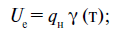                                                                                                                                       (9)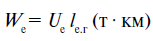 где γ – статический коэффициент использования грузоподъемности.Пример 5. Определить производительность автомобиля в тоннах и тонно-километрах, если известно, что грузоподъемность автомобиля составляет 4 т, коэффициент использования грузоподъемности 0,6, длина ездки с грузом ‒ .Решение:1.Производительность в тоннах:Ue = qн∙γег= 4·0,6=2,4 т2. Производительность в тонно-километрах:We = qн∙γ∙lег= 4·0,6·10=24 т∙км7. Количество автотранспорта определяется из соотношения:	       	                                                       (10)где Qпл ‒ планируемый объем перевозки грузов.Пример 6. Определить, какое количество грузовых автомобилей необходимо для перевозки кирпича, если известно, что планируемый объем перевозок составляет 20 т, производительность одного автомобиля в тоннах – 4 тонны. Решение. ед.Вопрос 2. Транспортная документация на автомобильном транспортеПри выполнении перевозок транспортными документами являются путевой лист и товарно-транспортная накладная (ТТН).Путевой лист ‒ документ, определяющий показатели работы АТС и водителя, начисление заработной платы водителю и расчеты за перевозку.Заполнение путевого листа производится должностными лицами АТП:– до выезда автотранспортного средства (далее – АТС) на линию (сведения о водителе, сопровождающих лицах, АТС, времени начала и окончания работы, заказчике перевозок, планируемом пробеге, движении горючего);– на линии (сведения о работе АТС и результаты проверки контролирующими лицами);– после возвращения в автотранспортную организацию (сведения о фактически выполненной работе водителем и АТС, движении горючего).По ниже приведенным ссылкам ознакомьтесь, пожалуйста, с формами путевых листов для различных видов транспорта, действующими в ДНР:Форма путевого листа грузового автомобиля https://cloud.mail.ru/public/fNSb/sDztKBgwZФорма путевого листа легкового автомобиля https://cloud.mail.ru/public/Szsx/JmPU4ZeV2Форма путевого листа автобуса https://cloud.mail.ru/public/A3Mh/qL8VcCZ7hТоварно-транспортная накладная (ТТН) ‒ документ для списания груза грузоотправителем и приема его грузополучателем, передается грузоотправителем перевозчику. По ниже приведенной ссылке ознакомьтесь, пожалуйста, с формой ТТН, действующей в ДНР: https://cloud.mail.ru/public/mvFc/BvG3PBhywТТН состоит из двух разделов:1) товарного (сведения о грузе и лице, отпускающем груз);2) транспортного (сведения о погрузочно-разгрузочных операциях и показателях работы АТС).ТТН выписывается в 4 экземплярах:-1-й остается у грузоотправителя и предназначен для списания ТМЦ,         2-й, 3-й и 4-й экземпляры вручаются водителю;-2-й сдается водителем грузополучателю и предназначается для оприходования ТМЦ, 3-й и 4-й экземпляры, заверяемые подписями и печатями  грузополучателя, сдаются перевозчику;-3-й экземпляр служит основанием для расчетов, перевозчик прилагает к счету за перевозку и высылает плательщику-заказчику;-4-й прилагается к путевому листу и служит основанием для учета транспортной работы и начисления заработной платы водителю.Контрольные вопросы:1. Перечислите показатели работы в транспортном процессе.2. В чем отличие между технической и эксплуатационной скоростью? Какая из них больше?3. Объясните назначение путевого листа.4. Объясните назначение товарно-транспортной накладной.Задания:Задача 1Общий пробег автомобиля за день 400 км. Пробег с грузом 300 км. Определить коэффициент использования пробега.Задача 2Длина ездки с грузом 10 км. Холостой пробег за ездку – 2 км. Определить коэффициент использования пробега.Задача 3Пробег автомобиля с грузом составил 80 км, без груза ‒ 18 км, эксплуатационная скорость ‒ 34 км/ч. Время на нулевой пробег ‒ 10 мин. Найти время автомобиля в наряде. Задача 4Определить количество ездок за смену, если время на маршруте – 8 часов, время одной ездки – 1 час.Задача 5Определить производительность автомобиля в тоннах и тонно-километрах, если известно, что грузоподъемность автомобиля составляет 6 т, коэффициент использования грузоподъемности 0,8, длина ездки с грузом ‒ 12 км.Задача 6Определить, какое количество грузовых автомобилей необходимо для перевозки песка, если известно, что планируемый объем перевозок составляет 30 т, производительность одного автомобиля в тоннах – 6 тонн. Тестовое задание:1.Кто выписывает товарно-транспортную накладную:а)перевозчик;б) грузоотправитель;в)грузополучатель;г)все ответы не верны.2. Кто выписывает путевой лист:а)перевозчик;б) грузоотправитель;в)грузополучатель;г)все ответы не верны.3. Путевой лист:а) определяет начисление заработной платы водителю и расчеты за перевозку;б) служит для списания груза грузоотправителем;в)определяет показатели работы автомобиля и водителя;г) служит для приема груза грузополучателем4. Товарно-транспортная накладная:а) определяет показатели работы автомобиля и водителя;б) служит для списания груза грузоотправителем;в) определяет начисление заработной платы водителю и расчеты за перевозку;г) служит для приема груза грузополучателем5. Товарно-транспортная накладная оформляется:а) в 4 экземплярах;б) в 4 и более экземплярах;в) в 3-х экземплярах;г) в 2 экземплярах;д) в 1 экземпляре.